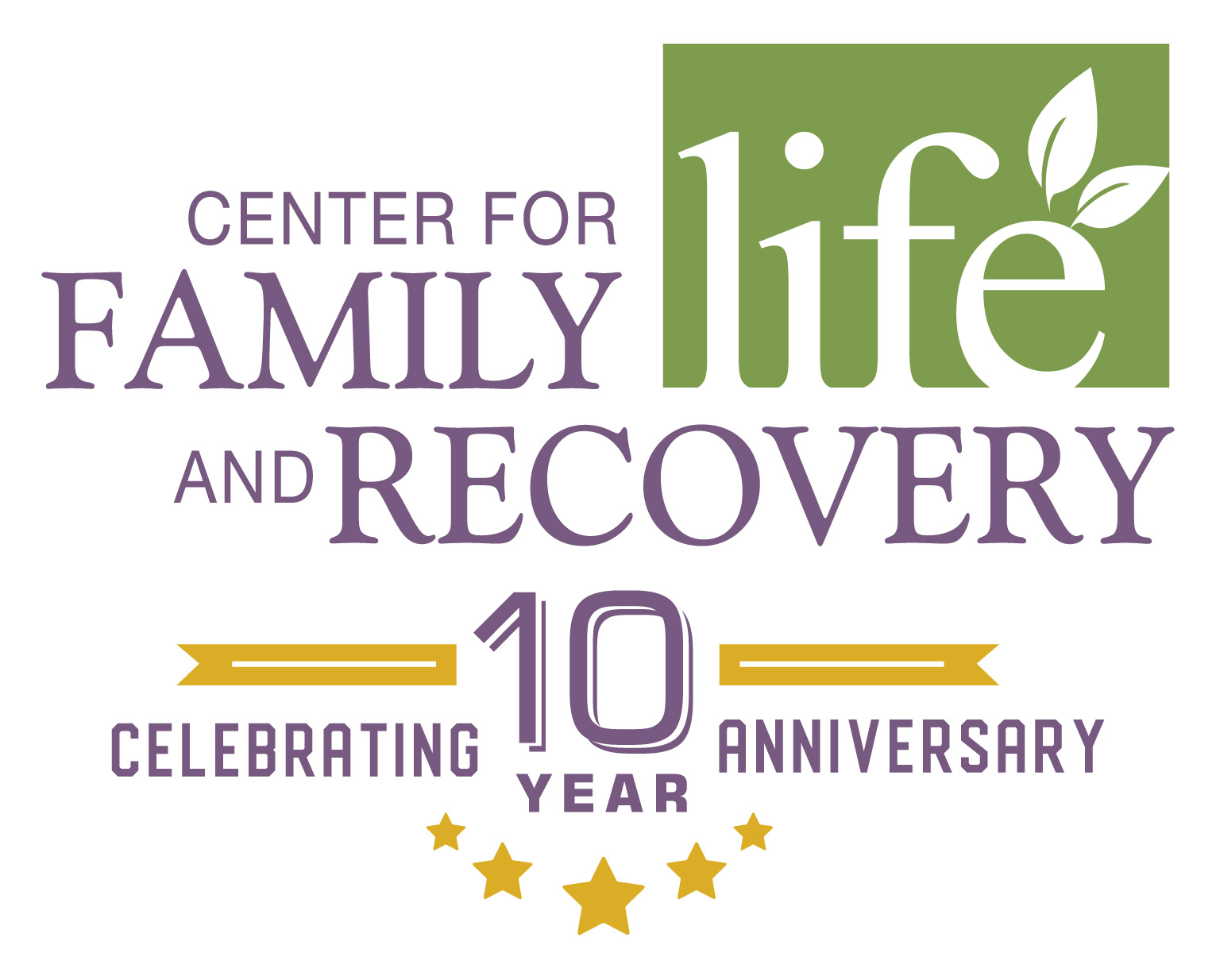 CFLR, Inc. 				  WhenTheresHelpTheresHope.com 502 Court St., Suite 401		    Phone (315) 733-1709    Utica, NY 13502		       Fax (315) 733-1789
	205 N. Washington St.							510 Erie Blvd. West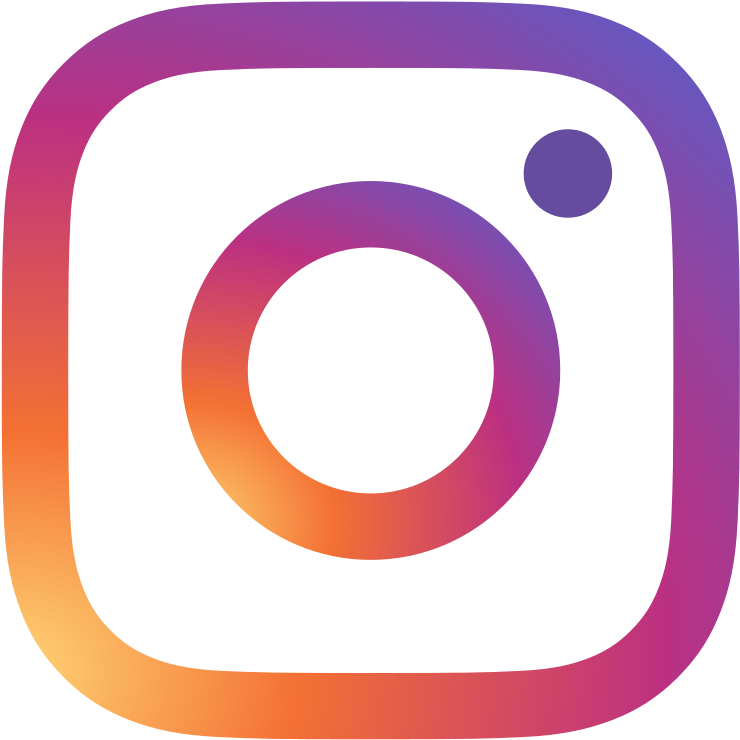 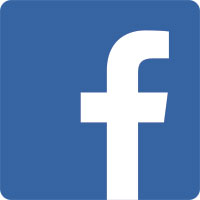 Herkimer, NY 13350								Rome, NY 13440
   (315) 866-8407							                 (315) 336-3090